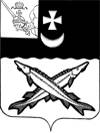 АДМИНИСТРАЦИЯ БЕЛОЗЕРСКОГО МУНИЦИПАЛЬНОГО ОКРУГА ВОЛОГОДСКОЙ ОБЛАСТИП О С Т А Н О В Л Е Н И ЕОт  25.03.2024  № 253       В соответствии  со ст.14 Федерального закона Российской Федерации от 10.12.1995 №196-ФЗ «О безопасности дорожного движения», ст.30 Федерального закона Российской Федерации от 08.11.2007 №257-ФЗ «Об автомобильных дорогах и о дорожной деятельности в Российской Федерации и о внесении изменений в отдельные законодательные акты Российской Федерации»,  п. 26   раздела V постановления  Правительства Вологодской области от 07.02.2012 №84 «Об утверждении Порядка осуществления временных ограничений  или прекращения движения транспортных средств по автомобильным дорогам  общего пользования регионального или межмуниципального, местного значения на территории Вологодской области», решением КЧС Белозерского муниципального округа от 22.03.2023 № 5 в  связи  со снижением несущей способности  конструкции  дорожной одежды и с целью недопущения чрезвычайных ситуаций, аварий, автокатастроф на территории Белозерского муниципального округа, ПОСТАНОВЛЯЮ:1.Ввести временное ограничение на проезд грузового транспорта с разрешенной максимальной массой более 8 тонн на автомобильных дорогах общего пользования местного значения в границах Белозерского муниципального округа в период с 29 марта по 19  апреля 2024 года, за исключением автодороги общего пользования  местного значения подъезд к с. Куность от дороги Белозерск-Емельяновская.Временное ограничение движения не распространяется:-на пассажирские перевозки автобусами;-на перевозки пищевых продуктов, животных, лекарственных препаратов, топлива (бензин, дизельное топливо, судовое топливо, топочный мазут, газообразное топливо), семенного фонда, удобрений, почты, почтовых грузов, кормов, смазочных масел и специальных жидкостей;-на перевозку грузов, необходимых для предупреждения возникновения и развития, ликвидации последствий чрезвычайных происшествий;-на транспортировку дорожно-строительной и дорожно-эксплуатационной техники и материалов, применяемых при проведении аварийно-восстановительных и ремонтных работ;-на транспортные средства федеральных органов исполнительной власти, в которых федеральным законом предусмотрена военная служба.2.Рекомендовать директору ООО «Транс-лизинг» Попову Д.В.:-организовать установку соответствующих дорожных знаков;-провести работы по обеспечению водоотвода.3.Настоящее постановление подлежит опубликованию в газете «Белозерье» и размещению на официальном сайте Белозерского муниципального округа в информационно-телекоммуникационной сети «Интернет».Глава округа:                                                                                        Д.А. СоловьевО временном ограничениидвижения грузового транспорта